KLASA: 112-02/18-01/13URBROJ: 2170/1-06-02/5-19-25Rijeka, 11. siječnja 2019.	Povjerenstvo za provedbu Javnog natječaja za prijam u službu 1 službenika / službenice na neodređeno vrijeme u Upravni odjel za proračun, financije i nabavu, Primorsko-goranske županije, na radno mjesto ''Referent / Referentica za stručne i administrativne poslove“, temeljem članka 20. Zakona o službenicima i namještenicima u lokalnoj i područnoj (regionalnoj) samoupravi („Narodne novine“ broj 86/08, 61/11 i 4/18), objavljuje slijedećuO B A V I J E S To vremenu održavanja prethodne provjere znanja i sposobnosti kandidata / kandidatkinjaPisano testiranje održati će se u utorak 5. veljače 2019. godine s početkom u 9,00 sati na adresi Rijeka, Slogin kula 2, VI kat. 	 Pisano testiranje i intervju provodi se u cilju prethodne provjere znanja i sposobnosti kandidata / kandidatkinja koji ispunjavaju formalne uvjete iz Javnog natječaja za prijam u službu 1 službenika / službenice na neodređeno na radnom mjestu ''Referent / Referentica za stručne i administrativne poslove“, u Upravnom odjelu za  proračun, financije i nabavu, Primorsko-goranske županije, objavljenog dana 14. prosinca 2018. godine u ''Narodnim novinama'' broj 112/18 i na web stranici Primorsko-goranske županije www.pgz.hr. Prethodnoj provjeri znanja i sposobnosti mogu pristupiti samo kandidati / kandidatkinje koji ispunjavaju formalne uvjete iz Javnog natječaja i koji dobiju poseban pisani  poziv za testiranje. Za kandidata / kandidatkinju koji ne pristupi pisanom testiranju i/ili intervjuu, smatrati će se da je povukao prijavu na predmetni Javni natječaj. 	Intervju s kandidatima / kandidatkinjama koje na pisanom testiranju ostvare najmanje ili više od 50% ukupnog broja bodova održati će se istoga dana. Upute i obavijesti kandidatima / kandidatkinjama, te pravila i postupak prethodne provjere znanja i sposobnosti kandidata, objavljene su na web – stranici Primorsko-goranske županije: www.pgz.hr. Napomena: Po dolasku na prethodnu provjeru znanja i sposobnosti, od kandidata / kandidatkinja će biti zatraženo predočavanje odgovarajuće identifikacijske isprave radi utvrđivanja identiteta. 					                                                                                                                                                                                           							    Predsjednik Povjerenstva: 		 		                                        v.r. Edi Licul, dipl.oec.  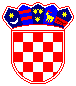 REPUBLIKA HRVATSKA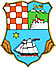 REPUBLIKA HRVATSKAPRIMORSKO-GORANSKA ŽUPANIJAPRIMORSKO-GORANSKA ŽUPANIJAUPRAVNI ODJEL ZA  PRORAČUN,  FINANCIJE I NABAVUPovjerenstvo za provedbu Javnog natječaja UPRAVNI ODJEL ZA  PRORAČUN,  FINANCIJE I NABAVUPovjerenstvo za provedbu Javnog natječaja 